ROTEIRO DE RECUPERAÇÃO 1º TRIMESTRECENTRO MUNICIPAL DE EDUCAÇÃO INFANTIL ZILDA ARNSALUNO (A):_______________________________DATA: 30/11/2020PROFESSORA: SILMARA  INFANTIL 3PINTE OS NÚMEROS ABAIXO E AS MAÇÃS.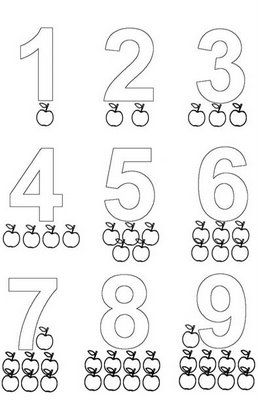 CENTRO MUNICIPAL DE EDUCAÇÃO INFANTIL ZILDA ARNSALUNO (A):_______________________________DATA: 01/12/2020PROFESSORA: SILMARA  INFANTIL 3CUBRA OS TRACEJADOS E PINTE.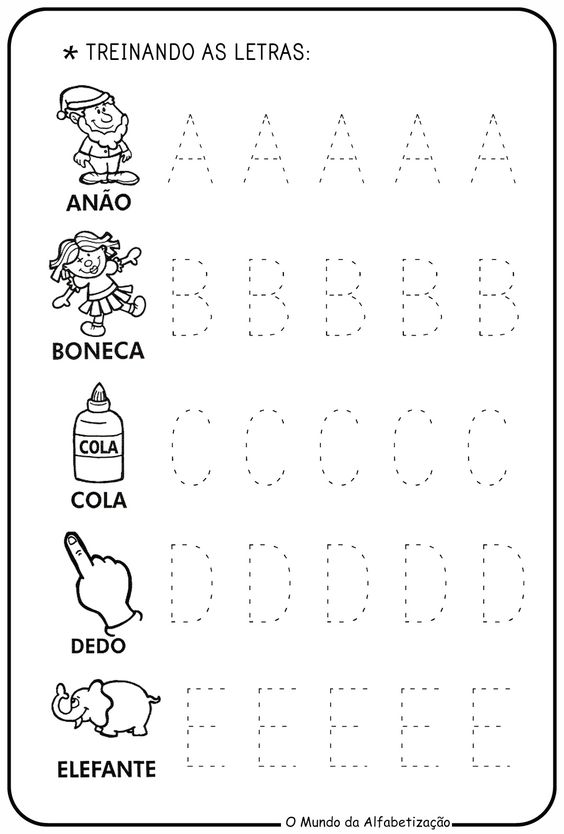 CENTRO MUNICIPAL DE EDUCAÇÃO INFANTIL ZILDA ARNSALUNO (A):_______________________________DATA: 02/12/2020PROFESSORA: SILMARA  INFANTIL 3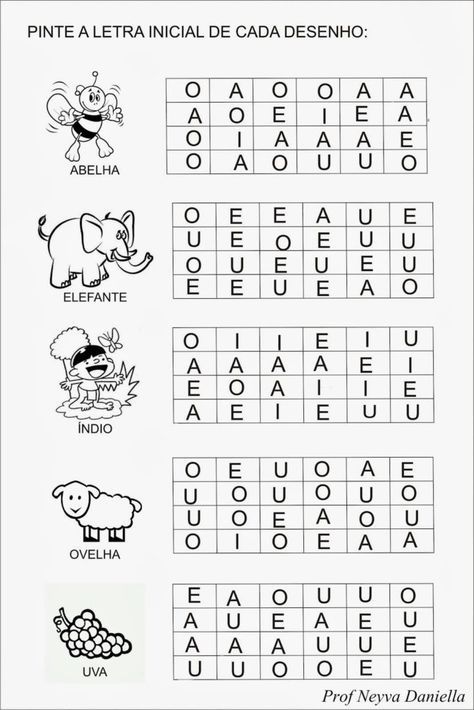 CENTRO MUNICIPAL DE EDUCAÇÃO INFANTIL ZILDA ARNSALUNO (A):_______________________________DATA: 03/12/2020PROFESSORA: SILMARA  INFANTIL 3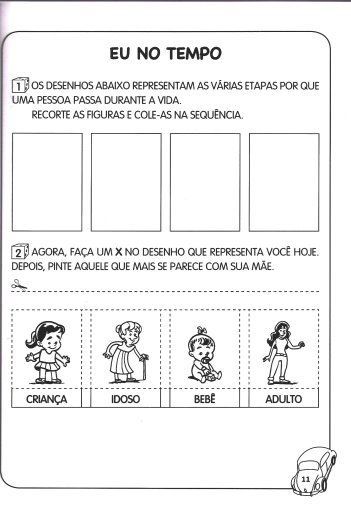 CENTRO MUNICIPAL DE EDUCAÇÃO INFANTIL ZILDA ARNSALUNO (A):_______________________________DATA: 04/12/2020PROFESSORA: SILMARA  INFANTIL 3EU ME CHAMO: ____________________________________MEU SOBRENOME É: _______________________________QUEM ESCOLHEU MEU NOME: _______________________DESENHE COMO VOCÊ É